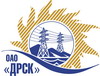 Открытое акционерное общество«Дальневосточная распределительная сетевая  компания»ПРОТОКОЛпроцедуры вскрытия конвертов с заявками участников ПРЕДМЕТ ЗАКУПКИ: открытый запрос предложений на право заключения Договора на выполнение работ для нужд филиала ОАО «ДРСК» «Хабаровские электрические сети» Капитальный ремонт ВЛ 10 кВ: ПС Картель, ОПП Болонь, ВЛ 6 кВ ПС Приусадебная (закупка 1416 раздел 1.1. ГКПЗ 2014 г.)Плановая стоимость: 6 560 000,0  руб. без НДС. Указание о проведении закупки от 14.03.2014 № 61.ПРИСУТСТВОВАЛИ: постоянно действующая Закупочная комиссия 2-го уровня ВОПРОСЫ ЗАСЕДАНИЯ КОНКУРСНОЙ КОМИССИИ:В адрес Организатора закупки поступило 4 (четыре) заявки на участие в закупке.Представители Участников закупки, не пожелали присутствовать на  процедуре вскрытия конвертов с заявками.Дата и время начала процедуры вскрытия конвертов с заявками на участие в закупке: 10:15 часов местного времени 03.04.2014 г Место проведения процедуры вскрытия конвертов с заявками на участие в закупке: 675000, г. Благовещенск, ул. Шевченко 28, каб. 244.В конвертах обнаружены заявки следующих Участников закупки:РЕШИЛИ:Утвердить протокол вскрытия конвертов с заявками участниковОтветственный секретарь Закупочной комиссии 2 уровня                                   О.А.МоторинаТехнический секретарь Закупочной комиссии 2 уровня                                        О.В.Чувашова            № 234/УР-Вг. Благовещенск03 апреля 2014 г.№заявкиНаименование Участника закупки и его адрес Предмет и общая цена заявки на участие в закупке1ООО «Высотник» 680000, г. Хабаровск, ул. Кирова, д. 46 673 674,0 руб. без НДС (НДС не предусмотрен)2ОАО «Востоксельэлектросетьстрой» 680042, г. Хабаровск, ул. Тихоокеанская, 1656 255 645,0 руб. без НДС (7 381 661,1 руб. с НДС)3ООО «ЛеМакс» 681029, Хабаровский край, г. Комсомольск-на-Амуре, пр. Московский, 14/3-146 200 000,0 руб. без НДС (7 316 000,0 руб. с НДС)4ЗАО «Амурское монтажное управление «Дальэлектромонтаж»  682640, Хабаровский край, г. Амурск, Западное шоссе, 45 506 863,33 руб. без НДС (6 499 095,73 руб. с НДС)